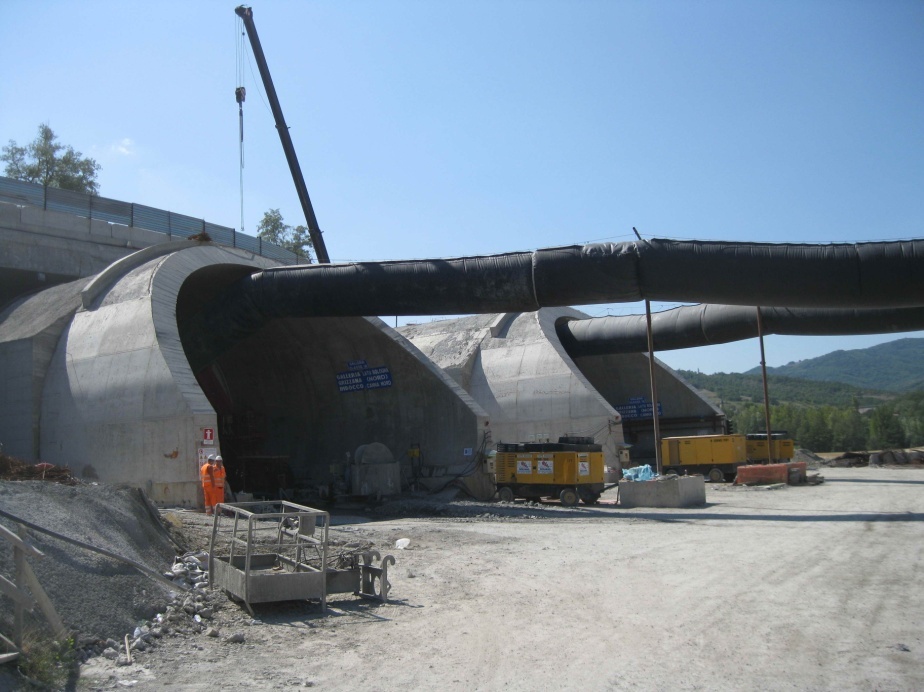 																																																 Imbocco lato Bologna																																																										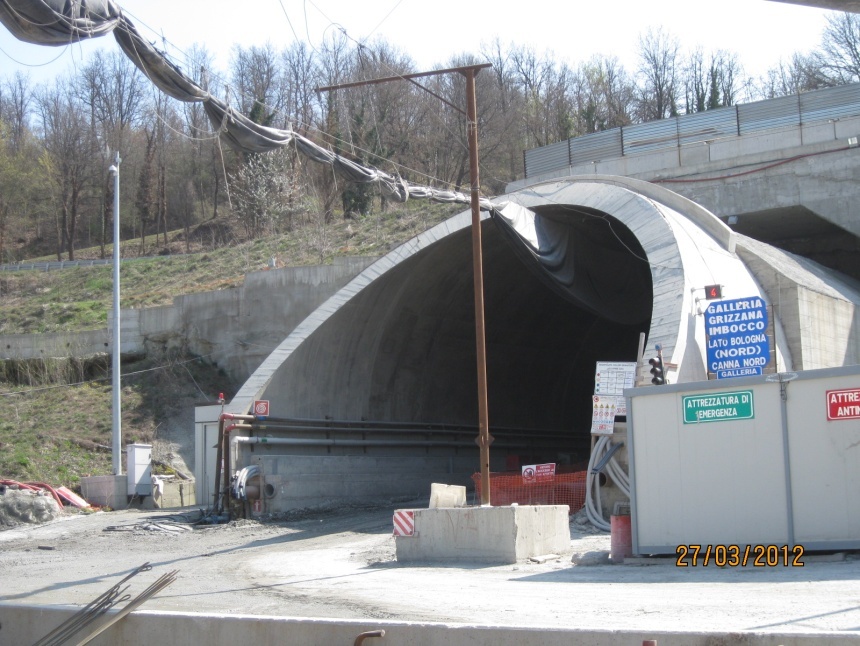 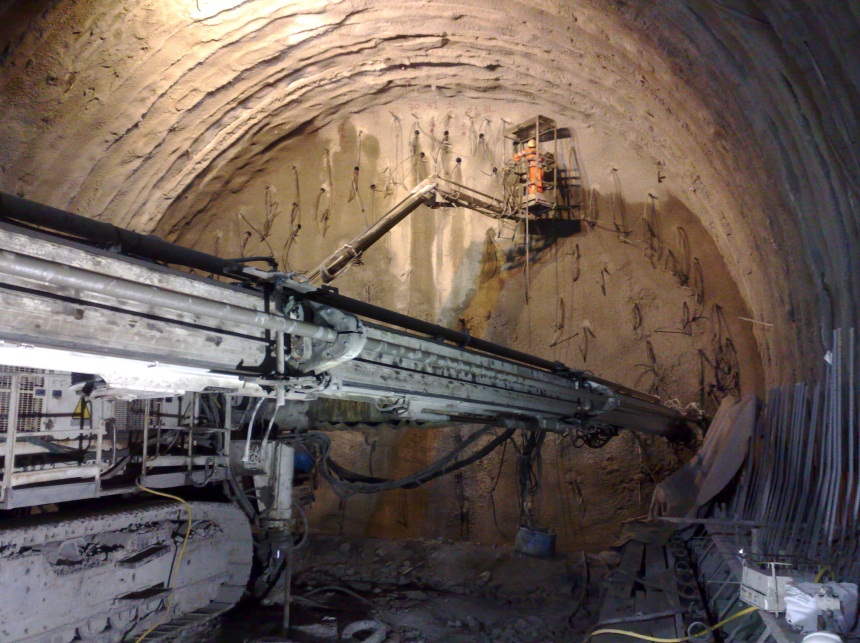 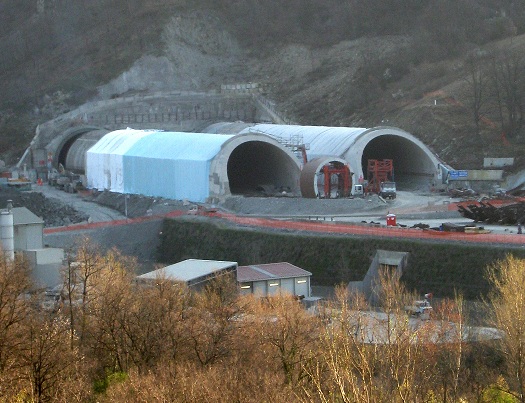 Imbocco lato Firenze